MEDIDA DE CENTRALIZACIÓN: MODAAsí mismo, se deberá de hallar la moda de los datos que se ha expuesto anteriormente, teniendo en cuenta que la moda es el dato que más se repite.Ejemplo: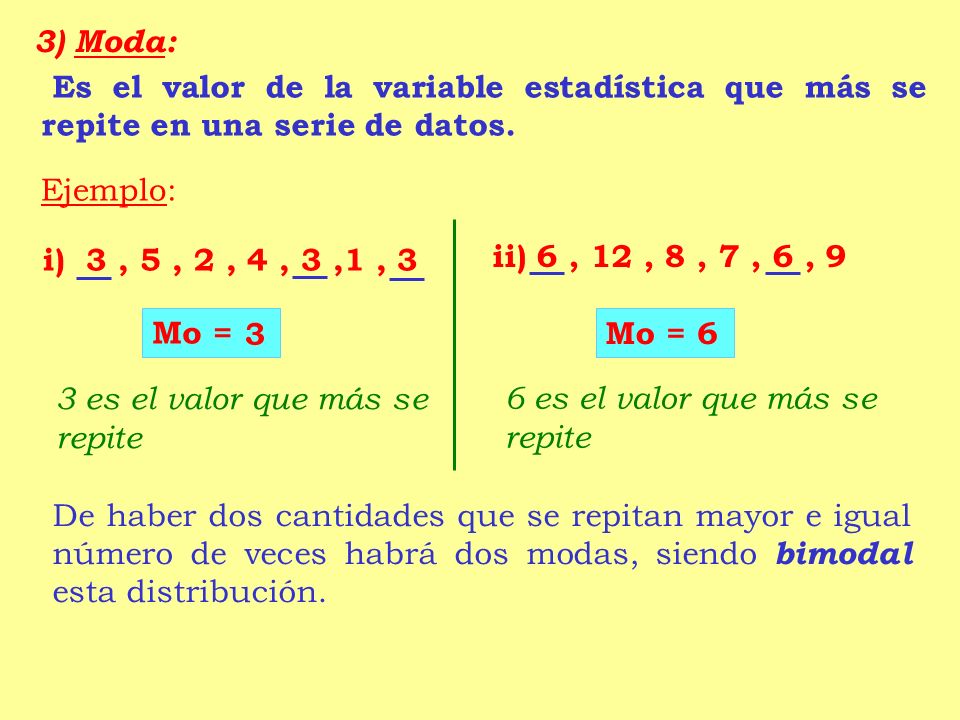 